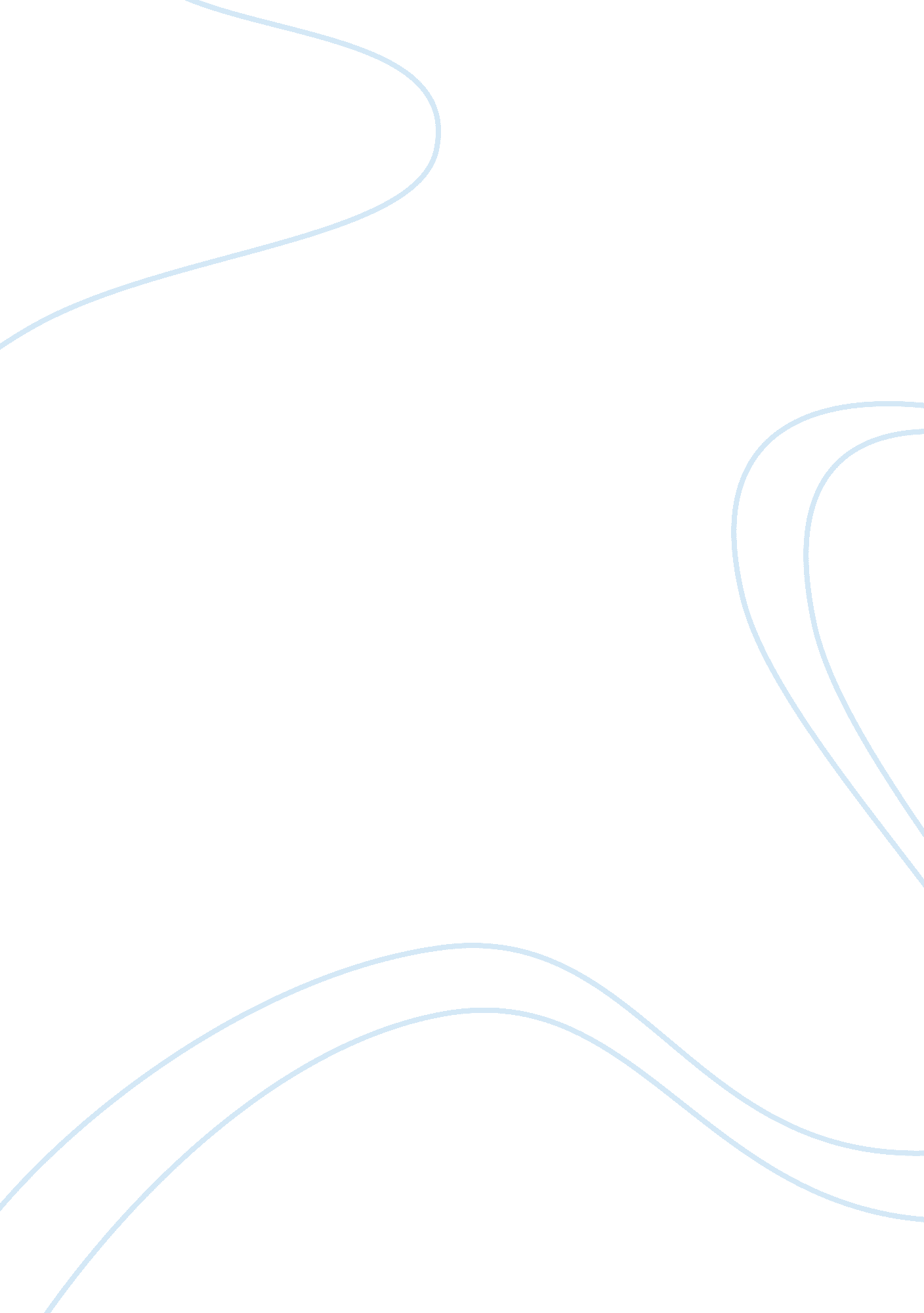 New mind in data miningTechnology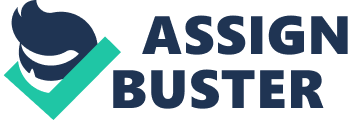 Content mining has turned into an energizing examination field as it tries to find profitable data from unstructured writings. The unstructured writings which contain huge measure of data can't just be utilized for additionally preparing by PCs. Thusly, correct preparing strategies, calculations and methods are fundamental keeping in mind the end goal to separate this profitable data which is finished by utilizing content mining. In this paper, we have talked about general thought of content mining and correlation of its procedures. What's more, we quickly talk about various content mining applications which are utilized directly and in future. Index Terms Retrieval, Extraction, Categorization, Clustering, Summa- rization. INTRODUCTION Content mining has turned out to be imperative research region. Countless put away in better places in unstructured structure. Around 80% of the world's information is in unstructured content [1]. This unstructured content can't be effortlessly utilized by PC for all the more preparing. So there is a requirement for some procedure that is valuable to remove some valuable data from unstructured content. These data are then put away in content database design which contains organized and couple of unstructured fields. Content can be sited in sends, visits, SMS, daily paper articles, diaries, item audits, and association records [2]. Relatively every one of the organizations, government divisions. Text Mining Steps Gather data from unstructured information. Change over this data got into organized information Identify the example from organized information Analyze the example Extract the profitable data and store in the database. Information Retrieval The most well known information retrieval (IR) systems areGooglesearch engines which recognize those documents on the World Wide Web that are associated to a set of given words. It is measured as an extension to document retrieval where the documents that are returned are processed to extract the useful information crucial for the user [3]. Thus document retrieval is followed by a text summarization stage that focuses on the query posed by the user, or an information extraction stage. IR in the broader sense deals with the whole range of information processing, from information retrieval to knowledge retrieval [8]. It is a relatively old research area where first attempts for automatic indexing where made in 1975. It gained increased attention with the grow of the World Wide Web and the need for classy search engines. Information Extraction The objective of data extraction (IE) techniques is the extraction of helpful data from content. It recognizes the extraction of elements, occasions and connections from semi-organized or unstructured content. Most valuable data, for example, name of the individual, area and association are extricated without legitimate comprehension of the content [4]. IE is worried about extraction of semantic data from the text. IE can be portrayed as the development of an organized picture of chose important piece data drawn from writings. 4. Clustering Grouping is a standout amongst the most fascinating and vital subjects in content mining. Its point is to discover inborn structures in data, and organize them into noteworthy subgroups for additionally study and examination. It is an unsupervised procedure through which objects are ordered into bunches called groups. The issue is to gather the given unlabeled accumulation into significant bunches with no earlier data. Any names related with objects are acquired exclusively from the information. For instance, archive grouping aids recovery by making joins between related records, which thus enables related reports to be recovered once one of the archives has been regarded pertinent to a question [8]. Grouping is helpful in numerous application regions, for example, science, information mining, design acknowledgment, record recovery, picture division, design order, security, business insight and Web seek. Bunch examination can be utilized as an independent content mining device to accomplish information conveyance, or as a pre-preparing venture for other content mining calculations working on the identified groups. Internet Security The utilization of content mining device in security field has turned into a critical issue. A considerable measure of content mining programming bundles is showcased for security applications, especially observing and examination of online plain content sources, for example, Internet news, sites, mail and so on for security purposes 7. It is additionally associated with the investigation of content encryption/unscrambling. Government offices are putting significant assets in the reconnaissance of a wide range of correspondence, for example, email, online talks. Email is utilized as a part of numerous true blue exercises, for example, messages and reports trade. 6. ConclusionContent mining for the most part alludes to the way toward separating profitable data from unstructured content. In this overview of content mining, a few content mining strategies and its applications in different fields have been talked about. A correlation of vary ent content mining has been indicated which can be additionally upgraded. Content mining calculations will give us valuable and organized information which can decreases time and cost. Shrouded data in interpersonal organization locales, bioinformatics and web security and so on are distinguished utilizing content mining is a noteworthy test in these fields. The progression of web innovations has lead toa colossal enthusiasm for the order of content records containing joins or other data. 7. References R. Agrawal and R. Srikant. Rapid calculations for mining affiliation ideas. In proceedings of the twentieth global convention on Very tremendous Databases (VLDB-94), pages 487– 499, Santiago, Chile, Sept. 1994. R. Baeza-Yates and B. Ribeiro-Neto. Current information Retrieval. ACM Press, the big apple, 1999. S. Basu, R. J. Mooney, ok. V. Pasupuleti, and J. Ghosh. Assessing the oddity of content mined ideas utilising lexical expertise. In court cases of the Seventh ACM SIGKDD worldwide assembly on advantage Discovery and data Mining (KDD-2001), pages 233– 239, San Francisco, CA, 2001. M. W. Berry, editorial supervisor. Approaches of the 0. 33 SIAM global conference on knowledge Mining(SDM-2003) Workshop on text Mining, San Francisco, CA, may 2003. M. E. Califf, editorial manager. Papers from the Sixteenth countrywide conference on synthetic Intelligence (AAAI-99) Workshop on laptop learning for knowledge Extraction, Orlando, FL, 1999. AAAI Press. M. E. Califf and R. J. Mooney. Social studying of illustration coordinate standards for knowledge 